.Intro: 32 countsS1: Pivot ½ L, Shuffle Fwd, Pivot ¾ R, ChasséS2: Cross, Side, Cross Shuffle (x2)S3: Side, ¼ L Side, Cross Samba, Cross, ¼ L Back, ¼ L ChasséS4: Cross, Side, Sailor, Cross, Side, Behind Side CrossS5: Heel Grind, Together, Heel Grind ¼ L, Together, Cross, Side, SailorS6: Heel Grind ¼ L, Together, Heel Grind, Together, Cross, Side, Sailor ¼ LS7: Toe Heel Switches, Claps (x2)S8: Rock Across Recover, Chassé (x2)Start againRestarts: Dance the 1st and 3rd wall up to and including count 48 (count 8 of the 6th section) and start againTag 1: Dance the 2nd wall up to and including count 32 (count 8 of the 4th section), add:Tag 2: Dance the 4th wall up to and including count 32 (count 8 of the 4th section), add:Bridge: After the 5th wall:Ending: Dance the 6th wall up to and including count 30 (count 6 of the 4th section), then:Contact: deraileddancers@gmail.comThe Beautiful Island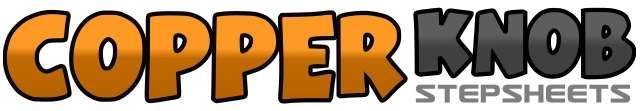 .......Count:64Wall:4Level:Intermediate.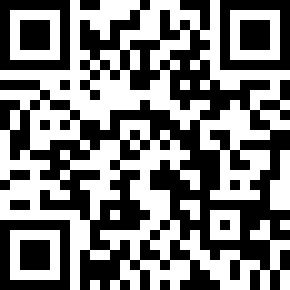 Choreographer:Vincent Dijks (NL) - December 2017Vincent Dijks (NL) - December 2017Vincent Dijks (NL) - December 2017Vincent Dijks (NL) - December 2017Vincent Dijks (NL) - December 2017.Music:La Isla Bonita (feat. AJ) - Village Girls & Andrea T. Mendoza : (Album: 100 Dance Hits 2013)La Isla Bonita (feat. AJ) - Village Girls & Andrea T. Mendoza : (Album: 100 Dance Hits 2013)La Isla Bonita (feat. AJ) - Village Girls & Andrea T. Mendoza : (Album: 100 Dance Hits 2013)La Isla Bonita (feat. AJ) - Village Girls & Andrea T. Mendoza : (Album: 100 Dance Hits 2013)La Isla Bonita (feat. AJ) - Village Girls & Andrea T. Mendoza : (Album: 100 Dance Hits 2013)........1-2RF step forward, R+L ½ turn left3&4RF step forward, LF step beside, RF step forward5-6LF step forward, L+R ¾ turn right7&8LF step side, RF together, LF step side [3]1-2RF cross over, LF step side3&4RF cross over, LF step side, RF cross over5-6LF cross over, RF step side7&8LF cross over, RF step side, LF cross over1-2RF step side, LF ¼ left step side3&4RF cross over, LF rock side, RF recover5-6LF cross over, RF ¼ left step back7&8LF ¼ left step side, RF together, LF step side [6]1-2RF cross over, LF step side3&4RF cross behind, LF step beside, RF step side5-6LF cross over, RF step side7&8LF cross behind, RF step side, LF cross over1-2&RF step forward on heel with toes left, LF turn R toes right and step back, RF together3-4&LF step forward on heel with toes right, RF ¼ left turn L toes left and step back, LF together5-6RF cross over, LF step side7&8RF cross behind, LF step beside, RF step side [3]1-2&LF step forward on heel with toes right, RF ¼ left turn L toes left and step back, LF together3-4&RF step forward on heel with toes left, LF turn R toes right and step back, RF together5-6LF cross over, RF step side7&8LF ¼ left cross behind, RF step beside, LF step slightly forward [9]1&2&RF touch beside, RF together, LF touch beside, LF together3&4&RF dig heel forward, clap, clap, RF together5&6&LF touch beside, LF together, RF touch beside, RF together7&8&LF dig heel forward, clap, clap, LF together1-2RF rock across, LF recover3&4RF step side, LF together, RF step side5-6LF rock across, RF recover7&8LF step side, RF together, LF step side [9]&1-2RF step beside on ball foot, LF cross over, hold and continue the dance on count 33 (count 1 of the 5th section)&1-2RF step beside on ball foot, LF cross over, hold and continue the dance on count 33 (count 1 of the 5th section) up to and including count 56 (count 8 of the 7th section), repeat section 7 and go on with section 81-4RF cross over, LF step back, RF step side, LF step forward7&8LF ¼ left cross behind, RF step beside, LF step slightly forward and end with section 7 twice (Toe Heel Switches) [12]